ПРОЕКТ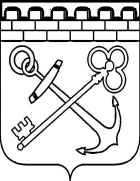 КОМИТЕТ ПО ПЕЧАТИ ЛЕНИНГРАДСКОЙ ОБЛАСТИПРИКАЗОб утверждении направлений расходования средств областного бюджета Ленинградской области, предусмотренных Комитету по печати Ленинградской области на соответствующий год и на плановый период, на реализацию мероприятий в сфере информационной политики Ленинградской областиВ целях реализации мероприятий в сфере информационной 
политики Ленинградской области и в соответствии с пунктом 3.1. Положения 
о Комитете по печати Ленинградской области, утвержденного постановлением Правительства Ленинградской области от 15.04.2016 № 105, п р и к а з ы в а ю: Утвердить следующие направления расходования средств областного бюджета Ленинградской области, предусмотренных Комитету по печати Ленинградской области на соответствующий год и на плановый период, 
на реализацию мероприятий в сфере информационной политики Ленинградской области:Организация освещения в печатных средствах массовой информации, 
в электронных средствах массовой информации (телевидение и радио, сетевые), 
в  сети «Интернет» актуальных вопросов и событий политической, общественной, экономической, культурной, спортивной жизни Ленинградской области, иных социально и общественно значимых вопросов;Организация и проведение круглых столов, пресс-туров, пресс-конференций, мероприятий с журналистами в формате «пресс – клуба», прямых линий в сети «Интернет», конференций, интервью, семинаров;Организация проведения тематического мониторинга печатных 
и электронных средств массовой информации, мониторинга социальных сетей;Организация предоставления права пользования информационно-аналитическими системами, предназначенными для организации проведения тематического мониторинга печатных, электронных средств массовой информации, а также социальных сетей;Организация визуального сопровождения мероприятий, в том числе 
в формате электронной презентации, мобильной выставки, стационарной выставки;Организация исследования и анализа медиасреды и информационного поля Ленинградской области и разработки концепции их развития;Организация изготовления и распространения полиграфических и печатных материалов.Организация изготовления и размещения материалов на информационных носителях.Финансовое обеспечение расходов областного бюджета Ленинградской области на проведение мероприятий по направлениям, указанным 
в пункте 1 настоящего Приказа, осуществляется в пределах бюджетных ассигнований, предусмотренных Комитету по печати Ленинградской области,
 и доведенных лимитов бюджетных обязательств на соответствующий год 
и на плановый периоды.Признать утратившими силу:Приказ Комитета по печати Ленинградской области от 29.01.2020 года № 4 «Об утверждении направлений расходования средств областного бюджета Ленинградской области, предусмотренных Комитету по печати Ленинградской области на 2020 год и на плановый период 2021 и 2022 годов на реализацию мероприятий в сфере информационной политики Ленинградской области»;Приказ Комитета по печати Ленинградской области от 13.01.2021 года № 2 «Об утверждении направлений расходования средств областного бюджета Ленинградской области, предусмотренных Комитету по печати Ленинградской области на 2021 год и на плановый период 2022 и 2023 годов на реализацию мероприятий в сфере информационной политики Ленинградской области»3. Контроль за исполнением настоящего приказа оставляю за собой.от «___» ___________20__ года№ ____Председатель КомитетаК.Н.Визирякин